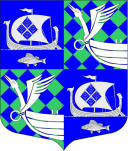 Администрация     МО «Приморское городское  поселение»                                               Выборгского района Ленинградской области                     РАСПОРЯЖЕНИЕот 20.09.2017 г.                                                                                              № 138-рО начале отопительного сезона на территории                                                                                                                                                                                                                                                      МО «Приморское городское поселение»        Выборгского района Ленинградской области                                                                                                                               В соответствии с Правилами подготовки и проведения отопительного сезона в Ленинградской области, утвержденными постановлением Правительства Ленинградской области от 19 июня 2008 года № 177, в связи с наступлением осенне-зимнего периода, рекомендовать  руководителям теплоснабжающих и жилищно-эксплуатационных организаций всех форм собственности, осуществляющих деятельность на территории МО «Приморское городское поселение»,1. Организовать с 22 сентября 2017 года опробование систем коммунального теплоснабжения (пробное протапливание).     Недостатки в работе источников теплоснабжения, тепловых сетей и систем отопления потребителей устранять по мере их выявления.2.  В связи с понижением среднесуточных температур, значительным повышением влажности окружающей среды и многочисленных обращений от руководителей детских дошкольных и школьных учреждений с 25 сентября 2017 года начать периодическое протапливание зданий детских и лечебных учреждений.3.  При установлении среднесуточных температур наружного воздуха ниже +8°С в течение пяти суток или метеорологическом прогнозе о резком понижении температуры наружного воздуха, перейти к регулярному отоплению зданий всех значений.4. В месячный срок после начала регулярного отопления произвести окончательную регулировку тепловых сетей, вводов в здания и внутридомовых систем отопления.5. Настоящее распоряжение довести до исполнителей, опубликовать в газете «Выборг», на официальном сайте муниципального образования «Приморское городское поселение».4.   Контроль за исполнением настоящего распоряжения оставляю за собой. Первый заместитель главы администрации                                                                        Н.А. КарнауховаРазослано: дело-2,  прокуратура, газета «Выборг», администрация МО «Выборгский район», ОАО «УК по ЖКХ», ООО «НордЭнерго», ООО «Петербургтеплоэнерго».